Índex1. Informació bàsicaSermat ofereix a tots els estudiants del Grau en Mitjans Audiovisuals la possibilitat d’usar els equipaments audiovisuals per poder dur a terme projectes personals, més enllà de l’àmbit de les pràctiques i treballs de les assignatures. La disponibilitat dels equipaments es farà en funció de les demandes i necessitats acadèmiques.Cal tenir en compte que els projectes han de tenir un valor acadèmic i per assegurar-ho cal el vist i plau i/o validació del projecte per part de l’equip de projectes personals.La petició de la sol·licitud s’ha de fer amb un mínim d'antelació de 7 dies laborals.Fins a tres dies abans de la data de recollida del material la disponibilitat d’aquest quedarà condicionada per les necessitats docents del Grau en Mitjans Audiovisuals.El projecte ha de ser dirigit i impulsat per un estudiant del Grau en Mitjans Audiovisuals.Per a realitzar la petició s’ha d’emplenar aquesta plantilla de ‘sol·licitud de projecte personal per al préstec de material o espai audiovisual’. El no complir exhaustivament tots els punts indicats anteriorment és motiu per desestimar la petició.Un cop finalitzar el projecte és obligatori facilitar una còpia o un enllaç a una pàgina web on es pugui visionar el treball realitzat i, on quedi constància de la col·laboració de Tecnocampus en aquest projecte (s’ha d’incloure el logotip oficial que es proporciona).Informació del responsable de la sol·licitud:Informació dels participantsObjectius, finalitat i destí del projecteRelació amb el grau i els coneixements dels que disposen2. Material audiovisual sol·licitatDates i horaris:Llistat del material que es vol sol·licitar:3. Espai audiovisual sol·licitatData i horaris:Quin espai es vol sol·licitar? Marca-ho amb una creu. (en el cas de no voler cap espai, no omplis aquest apartat)3. Guió literariLloc destinat a adjuntar el ‘Guió Literari’.4. Guió tècnicLloc destinat a adjuntar el ‘Guió tècnic.4. ReferènciesLloc destinat a adjuntar ‘Referències’.5. Pla de rodatgeLloc destinat a adjuntar el document ‘pla de rodatge’.6. Pla de finançament / pressupostLloc destinat a adjuntar el document ‘pla de finançament’ i/o ‘pressupost’.7. Normativa bàsica a tenir presentLa persona usuària abans esmentada accepta les condicions d’ús i la normativa establerta per a aquest préstec extraordinari i es fa responsable en tot moment del bon ús i del retorn del material a la data i hora establertes al full de comanda adjunt. En cas de no retornar aquest material a l’horari establert s’aplicarà la sanció prevista per la normativa. En cas que el material sigui extraviat, robat o trencat, la persona usuària serà responsable de la seva reposició. Tot material que surti a l’estranger haurà de ser prèviament assegurant. No serà cedit si no es presenta la pertinent pòlissa.La persona usuària abans esmentada es compromet a:Fer constar al projecte la col·laboració de la Fundació Tecnocampus Mataró - Maresme en forma de logotip i agraïments (utilitzant la fórmula “Amb el suport de”, seguida pel logotip). Entregar una còpia del projecte o un enllaç al mateix, en el cas de realitzar-se’n una publicació digital, en un termini màxim d’una setmana de la data de finalització del mateix.Autoritzar la difusió i la promoció del projecte a través dels canals de comunicació oficials del Grau en Mitjans Audiovisuals, inclosa la plataforma “Showroom GMA”.En cas de no complir aquests requisits s’aplicarà la sanció prevista per la normativa.Fins a tres dies abans de la data de recollida del material la disponibilitat d’aquest quedarà condicionada per les necessitats docents del Grau en Mitjans Audiovisuals.Fundació Tecnocampus Mataró - Maresme autoritza a ______________________________                                         persona usuària de TCM amb DNI                                , a fer ús del material audiovisual adjuntat a la comanda nº  ___________________________________ per a la realització del Projecte:                                Aquest préstec ha estat validat i autoritzat pel co-coordinador del Grau en Mitjans Audiovisuals, Rafael Suárez / Jordi Roquer, amb l’aprovació conjunta del Servei de Préstec de Material Sermat. Mataró a ........ de .................. del ................Persona usuària                	      	   Coordinació          	         	Cap tècnic de Sermat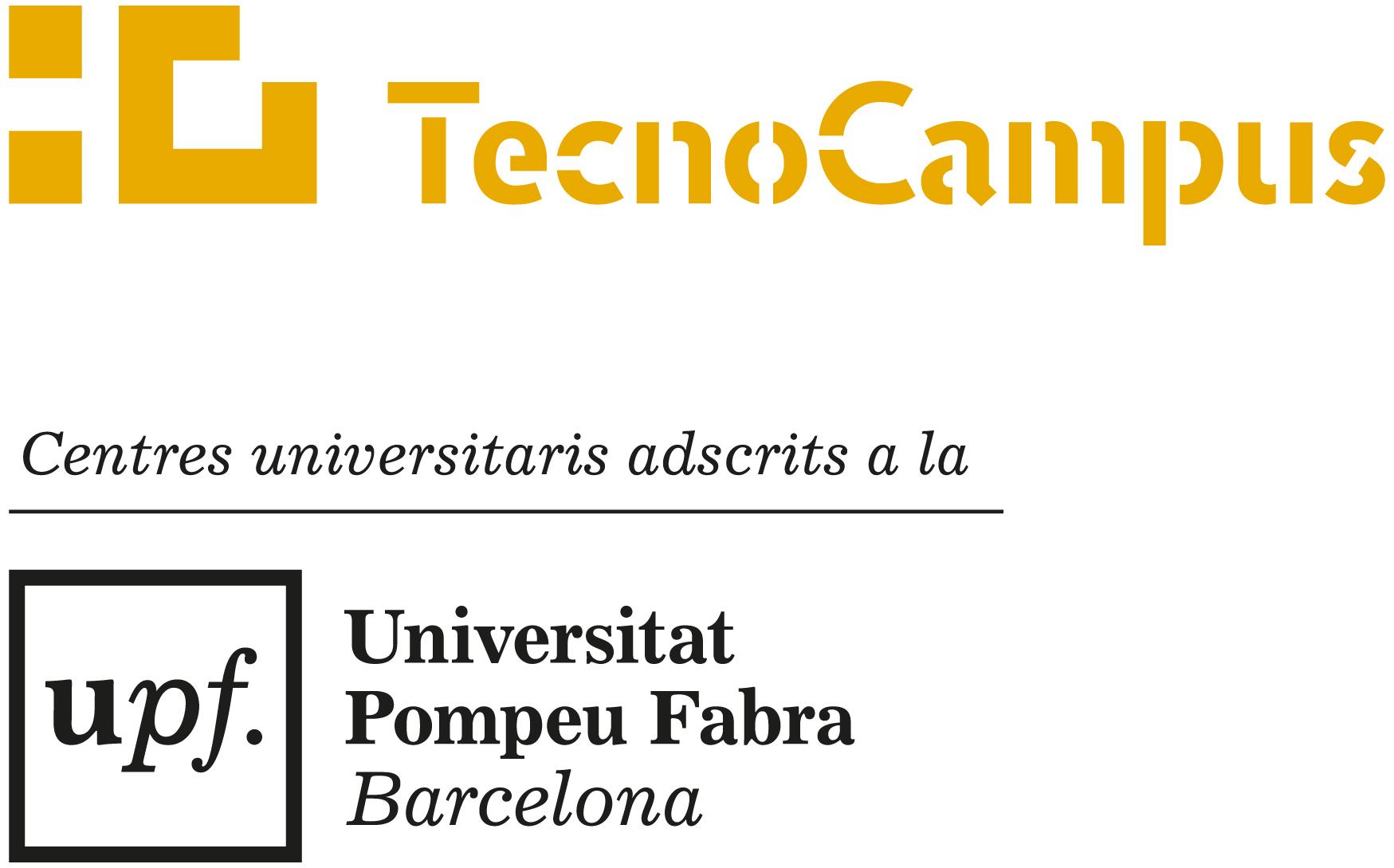 TÍTOL PROJECTE PERSONALNom i cognoms alumnes que sol·liciten el projecte personalAnyNom CognomsDNICorreu electrònicNúmero participantNom i cognomsDNI12345678910DIA 1DIA 2Data de recollidaData de retornTorn (matí o tarda)NOM DEL MATERIALQUANTITATDIA 1DIA 2DataHora d’iniciHora de finalDIA 1DIA 2PlatóControl de TVRàdio 1Ràdio 2Estudi de gravacióSala de Postproducció